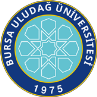 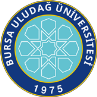 SAĞLIK BİLİMLERİ .ENSTİTÜSÜ / 2023-2024 EĞİTİM-ÖĞRETİM YILI / BAHAR DÖNEMİProgramı	:	Yüksek Lisans	Tezsiz Yüksek Lisans	Doktora Anabilim Dalı	:VETERİNER-BİYOKİMYAİlk Yayın Tarihi: 29.04.2021	Revizyon No/Tarih:0	Sayfa 1 / 1Web sitemizde yayınlanan son versiyonu kontrollü dokümandır.Dersin KoduDersin AdıDersinDersinDersinDersinDersinÖğretim Üyesi Adı SoyadıSınav TarihiSınav SaatiSınavın YeriDersin KoduDersin AdıTürüTULAKTSÖğretim Üyesi Adı SoyadıSınav TarihiSınav SaatiSınavın YeriSEB5002Vet-BiyoistatistikZ2205Dr.Öğr.Üyesi Ender UZABACI26.06.202410:00İlgili Ana Bilim DalıVBK5002Özel BiyokimyaZ3005Prof. Dr. Ümit Polat29.06.202409:40Veteriner Biyokimya AnabilimdalıVBK5004Hormon BiyokimyasıZ2004Doç. Dr. Duygu Udum27.06.202413:00Veteriner Biyokimya AnabilimdalıVBK5006Enerji Metabolizması ve KontrolüZ2004Doç. Dr. Saime Güzel24.06.202408:50Veteriner Biyokimya AnabilimdalıVBK5008Klinik Veteriner BiyokimyaZ2004Prof. Dr. Ümit Polat24.06.202410:30Veteriner Biyokimya AnabilimdalıVBK5010Kanser MetabolizmasıS1002Prof. Dr. Abdullah Yalçın26.06.202416:15Veteriner Biyokimya AnabilimdalıVBK5012Metabolik DüzenleyicilerS1102Prof. Dr. Nazmiye Güneş28.06.202411:15Veteriner Biyokimya AnabilimdalıVBK5182Yüksek Lisans Uzmanlık Alan Dersi II (Mediha Kurtar)S4005Doç. Dr. Duygu Udum28.06.202408:50Veteriner Biyokimya AnabilimdalıVBK5192Tez Danışmanlığı II (Mediha  Kurtar)Z0101Doç. Dr. Duygu Udum28.06.202410:30Veteriner Biyokimya AnabilimdalıVBK5182Yükdek Lisans Uzmanlık Alan Dersi II (Yalda Sadeghian)S4005Doç. Dr. Duygu Udum28.06.202408:50Veteriner Biyokimya AnabilimdalıVBK5192Tez Danışmanlığı II (Yalda Sadeghian)Z0101Doç. Dr. Duygu Udum28.06.202410:30Veteriner Biyokimya AnabilimdalıVBK5014Protein BiyokimyasıS2004Dr. Öğr.Üyesi Hatibe KARA24.06.202413:30Veteriner Biyokimya AnabilimdalıVBK5182Yüksek Lisans Uzmanlık Alan Dersi II (Ahsenur Sevim)S4005Dr. Öğr.Üyesi Hatibe KARA24.06.202415:30Veteriner Biyokimya AnabilimdalıVBK5192Tez Danışmanlığı II (Ahsenur Sevim)Z0101Dr. Öğr.Üyesi Hatibe KARA25.06.202409:00Veteriner Biyokimya AnabilimdalıVBK5182Yükdek Lisans Uzmanlık Alan Dersi II (Veli Soykan Mümin)S4005Dr. Öğr.Üyesi Hatibe KARA24.06.202415:30Veteriner Biyokimya AnabilimdalıVBK5192Tez Danışmanlığı II (Veli Soykan Mümin))Z0101Dr. Öğr.Üyesi Hatibe KARA25.06.202410:30Veteriner Biyokimya Anabilimdalı